                                   Registration form 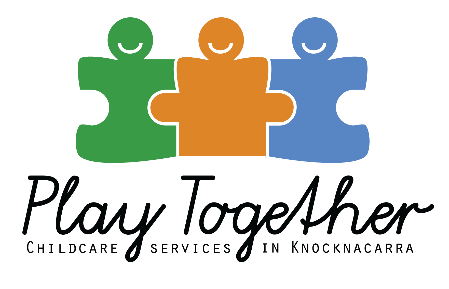 Child’s full name:…………………………………………………………Permission to change clothes (mandatory) 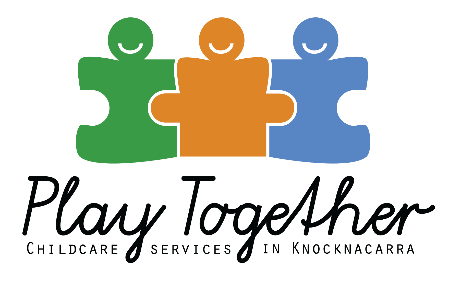 I hereby give permission for my child’s clothes to be changed should the need arise.Permission for Outings/Application of Sun Protection Cream (mandatory)I hereby give permission for my child to part take in walks and other outings outside the childcare service ground, on the understanding that the adult/child ratio as required by DCYA and the insurance company will be adhered to at all times. I hereby give permission for staff to apply or assist in application of sun protection cream.Accident and/or Emergency Consent Form (mandatory)I give permission to the management of Play Together to act on my behalf on case of emergency or accident and to take such action as may be necessary for benefit of my child. This decision is to be taken by the staff person in charge at the time of the emergency                                                                                                      Permission to be photographed or video recorded while in the creche (mandatory) I hereby give permission for my child to be photographed or video recorded for HSE inspection, service evaluation,  documentation of curriculum and observation purposes ONLY.  Photographs/videos may be:- shared  by Little vista software to provide  feedback to the parents, - shared in Play Together WhatsApp group, -  displayed on Play Together boards and in the playrooms. Extended permission to be photographed or video recorded while in the creche (not mandatory) I hereby give permission for placing my child’s photos:on Play Together website (no individual authorisation needed):             yes/no on Play Together website after my authorisation of each picture:           yes/noon Play Together Facebook page (no individual authorisation needed):  yes/noon Play Together Facebook page after my authorisation of each picture: yes/no I have read, understand and agree to abide by terms and conditions of Play Together. All the policies and procedures are available on the website: www. playtogethergalway.com. The hard copy of Policies and Procedures is available in the office upon request.SexDate of birthNationalityFirst languageHome address: Home address: Home address: Home address: Date of commencement:Date of commencement:Date ceased attending:Date ceased attending:Family doctor’s nameFamily doctor’s nameDoctor’s phone number & addressDoctor’s phone number & addressVaccinations up to date: yes/noVaccinations record attached: yes/noIf no vaccination, the letter from GP or the parents’ declaration must be provided with this form.If no vaccination, the letter from GP or the parents’ declaration must be provided with this form.Does your child suffer from any:  Does your child suffer from any:  Does your child suffer from any:  Does your child suffer from any:  Medical conditions or illness:   yes/noAllergiesyes/noSpecial needsyes/noSpecial requirementsyes/noIf  you answer “yes” for any of above questions, please outline details:If  you answer “yes” for any of above questions, please outline details:If  you answer “yes” for any of above questions, please outline details:If  you answer “yes” for any of above questions, please outline details:Parent/guardian 1    Parent/guardian 1    Parent/guardian 2Parent/guardian 2Name: Name: Name:  Name:  Home landline Home landline Home landlineHome landlineMobile number  Mobile number  Mobile number Mobile number Work place name & addressWork place name & addressWork place name & addressWork place name & addressWork phone numberWork phone numberWork phone numberWork phone numberEmail: Email: Email: Email: Persons authorised to collect child (other than parents)Persons authorised to collect child (other than parents)Persons authorised to collect child (other than parents)Persons authorised to collect child (other than parents)NameNameNameNameRelationship: granny, grandad, family friend etcRelationship: granny, grandad, family friend etcRelationship: granny, grandad, family friend etcRelationship: granny, grandad, family friend etcMobile numberMobile numberMobile numberMobile numberNominated emergency contact person if parents are not available:Nominated emergency contact person if parents are not available:Nominated emergency contact person if parents are not available:Nominated emergency contact person if parents are not available:Signature (parent/guardian)                                                                                                            Signature (parent/guardian)                                                                                                            Signature (parent/guardian)                                                                                                            Signature (parent/guardian)                                                                                                            Signature (parent/guardian)                                                                                                            Signature (parent/guardian)                       Date:Signature (Play together staff/ owner)            Date: